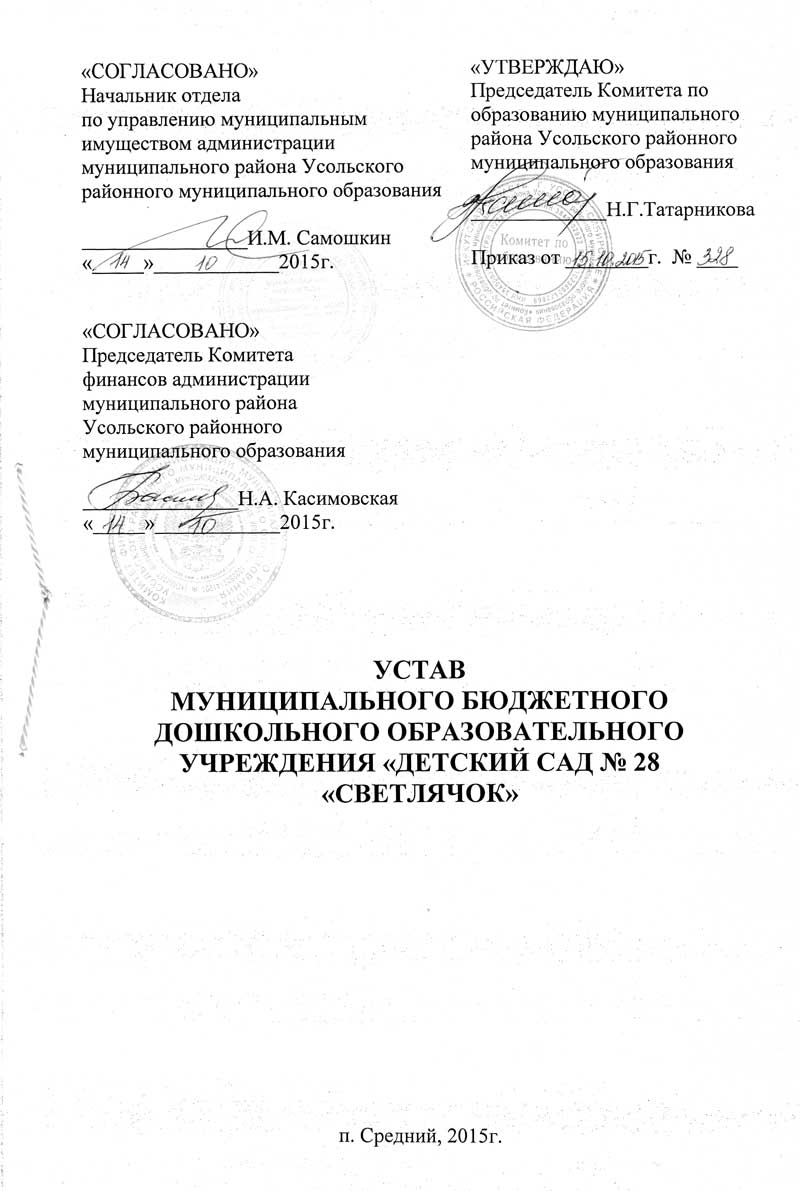 1. ОБЩИЕ ПОЛОЖЕНИЯ1.1. Муниципальное бюджетное дошкольное образовательное учреждение «Детский сад № 28 «Светлячок» (далее по тексту - Учреждение) создано на основании Постановления администрации муниципального района Усольского районного муниципального образовании  от 15.10.2015 года № 328, является бюджетным образовательным учреждением, находящимся в ведении муниципального района Усольского районного муниципального образования.1.2. Полное наименование Учреждения: муниципальное бюджетное дошкольное образовательное учреждение «Детский сад № 28 «Светлячок».1.3. Сокращенное наименование Учреждения: МБДОУ «Детский сад № 28 «Светлячок».1.4. Юридический адрес Учреждения: 665475, Российская Федерация, Иркутская область, Усольский район, п. Средний, ул. Лесозаводская, д. 25.1.5. Почтовый (фактический) адрес Учреждения: 665475, Российская Федерация, Иркутская область, Усольский район, п. Средний, ул. Лесозаводская, д. 25.1.6. Организационно-правовая форма: муниципальное бюджетное учреждение.1.7. Тип образовательной организации: дошкольная образовательная организация.1.8. Учреждение в своей деятельности руководствуется федеральными законами, иными нормативными правовыми актами  Российской Федерации, законами и иными нормативными правовыми актами Иркутской области, решениями Учредителя и органов местного самоуправления, локальными актами Учреждения, настоящим Уставом, договором, заключаемым между Учреждением и родителями (законными представителями).1.9. Учреждение является юридическим лицом с момента его государственной регистрации в установленном законом порядке и от своего имени может приобретать и осуществлять имущественные и неимущественные права, нести  обязательства, быть истцом и ответчиком в суде.1.10. Учреждение имеет в оперативном управлении обособленное имущество, самостоятельный баланс, круглую печать, содержащую его полное наименование на русском языке, штампы и бланки со своим наименованием.1.11. Учреждение осуществляет операции с поступающими ему в соответствии с законодательством Российской Федерации средствами через лицевые счета, открытые ему в соответствии с положениями Бюджетного кодекса Российской Федерации.1.12. Учреждение отвечает по своим обязательствам всем, находящимся у него на праве оперативного управления, имуществом, как закрепленным за Учреждением собственником имущества, так и приобретенным,  за счет доходов, полученных от приносящей доход деятельности, за исключением особо ценного движимого имущества, закрепленного за Учреждением собственником этого имущества или приобретенного Учреждением за счет выделенных собственником имущества Учреждения  средств, а также недвижимого имущества.Собственник имущества Учреждения не несет ответственности по обязательствам  Учреждения.1.13. Образовательная деятельность, осуществляемая Учреждением, подлежит лицензированию в соответствии с законодательством Российской Федерации о лицензировании отдельных видов деятельности с учетом особенностей, установленных Федеральным законом от 29.12.2012 года № 273 – ФЗ «Об образовании в Российской Федерации».1.14. Учреждение формирует свою структуру по согласованию с Учредителем, если иное не установлено федеральными законами. 1.15. Учреждение вправе создавать филиалы по согласованию с Учредителем и органом местного самоуправления, осуществляющим управление в сфере образования, по месту нахождения создаваемого филиала.1.16. Образовательные отношения между Учреждением и родителями (законными представителями) воспитанников регулируются договором об образовании, который не может ограничивать установленные законом права сторон.1.17. Учреждение вправе открывать и закрывать представительства на территории Российской Федерации.2. УЧРЕДИТЕЛЬ УЧРЕЖДЕНИЯ, СВЕДЕНИЯ О СОБСТВЕННИКЕ ЕГО ИМУЩЕСТВА2.1 Учредителем (собственником) Учреждения является муниципальный район Усольского районного муниципального образования. Функции и полномочия учредителя осуществляет Комитет по образованию муниципального района Усольского районного муниципального образования (далее – Учредитель).2.2. Место нахождение (юридический и фактический адрес) Учредителя: 665452, Российская Федерация, Иркутская область, город Усолье – Сибирское, улица Свердлова, дом 1.2.3. Собственником имущества, закрепленного за Учреждением на праве оперативного управления, является муниципальный район Усольского районного муниципального образования.  Полномочия собственника имущества Учреждения в пределах своей компетенции осуществляются отделом по управлению муниципальным имуществом администрации муниципального района Усольского районного муниципального образования (далее – Собственник).3. ЦЕЛИ, ПРЕДМЕТ, ВИДЫ ДЕЯТЕЛЬНОСТИ И ОБРАЗОВАТЕЛЬНЫЕ ПРОГРАММЫ ОРГАНИЗАЦИИ3.1. Целями деятельности Учреждения являются образовательная деятельность по образовательным программам дошкольного образования, присмотр и уход за детьми.3.2. Предметом деятельности Учреждения являются:- формирование общей культуры воспитанников;- развитие физических, интеллектуальных, нравственных, эстетических и личностных качеств,- формирование предпосылок учебной деятельности;- сохранение и укрепление здоровья воспитанников.3.3. Основными видами деятельности Учреждения является: - реализация основных образовательных программ дошкольного образования;- реализация программ дошкольных образовательных учреждений компенсирующего вида для детей с нарушениями речи;- присмотр и уход за детьми.	3.4. Учреждение вправе сверх установленного государственного  задания, а также в случаях, определенных федеральными законами, в пределах установленного муниципального задания выполнять работы, оказывать услуги, относящиеся к его основным видам деятельности, предусмотренным настоящим Уставом, для граждан и юридических лиц за плату и на одинаковых при оказании одних и тех же услуг условиях. Порядок определения указанной платы устанавливается Учредителем, если иное не предусмотрено федеральным законом.3.5. Учреждение вправе осуществлять, в том числе и за счет средств физических и юридических лиц, следующие виды деятельности, не являющиеся основными:- дополнительные общеобразовательные программы;- услуги групп кратковременного пребывания; - сдача в аренду основных фондов и имущества в установленном Собственником  порядке  и  с  согласия Учредителя.3.6. Учреждение вправе осуществлять иные, приносящие доход виды деятельности, не являющиеся основными видами деятельности, лишь постольку, поскольку это служит достижению целей, ради которых оно создано, и соответствующие указанным целям.Учреждение ведет учёт доходов и расходов по приносящей доходы деятельности.Доходы, полученные от приносящей доход деятельности, и приобретенное за счёт этих доходов имущество поступают в самостоятельное распоряжение Учреждения.3.7. Учреждение осуществляет свою деятельность в соответствии с предметом и целями деятельности, определенными в соответствии с федеральными законами, иными нормативными правовыми актами, настоящим Уставом, и принимаемыми  в соответствии с ним  локальными нормативными актами. 3.8. Муниципальное задание для Учреждения в соответствии с предусмотренными настоящим пунктом Устава основными видами деятельности формирует и утверждает Учредитель.3.9. Учреждение осуществляет в соответствии с муниципальным заданием и (или) обязательствами перед страховщиком по обязательному социальному страхованию деятельность, связанную с выполнением работ, оказанием услуг, относящихся к его основным видам деятельности, в сферах, указанных в настоящем Уставе.3.10. Учреждение не вправе отказаться от выполнения  муниципального задания.3.11. Уменьшение объема субсидии, предоставленной на выполнение муниципального задания, в течение срока его выполнения осуществляется только при соответствующем изменении государственного задания.3.12. К компетенции Учреждения в установленной сфере деятельности относятся:1) разработка и принятие правил внутреннего распорядка и иных локальных нормативных актов;2) материально-техническое обеспечение образовательной деятельности, оборудование помещений в соответствии с государственными и местными нормами и требованиями, в том числе в соответствии с федеральными государственными образовательными стандартами, 3) предоставление учредителю и общественности ежегодного отчета о поступлении и расходовании финансовых и материальных средств, а также отчета о результатах самообследования;4) установление штатного расписания, если иное не установлено нормативными правовыми актами Российской Федерации;5) прием на работу работников, заключение с ними и расторжение трудовых договоров, если иное не установлено настоящим Федеральным законом, распределение должностных обязанностей, создание условий и организация дополнительного профессионального образования работников;6) разработка и утверждение образовательных программ Учреждения;7) разработка и утверждение по согласованию с Учредителем программы развития образовательной организации, если иное не установлено настоящим Федеральным законом;8) прием воспитанников в Учреждение;9) индивидуальный учет результатов освоения воспитанниками образовательных программ и поощрений воспитанников, а также хранение в архивах информации об этих результатах и поощрениях на бумажных и (или) электронных носителях;10) использование и совершенствование методов обучения и воспитания, образовательных технологий, электронного обучения;11) проведение самообследования, обеспечение функционирования внутренней системы оценки качества образования;12) создание необходимых условий для охраны и укрепления здоровья, организации питания воспитанников и работников Организации;13) создание условий для занятия воспитанников физической культурой и спортом;14) организация научно-методической работы, в том числе организация и проведение научных и методических конференций, семинаров;15) обеспечение создания и ведения официального сайта образовательной организации в сети "Интернет";16) иные вопросы в соответствии с законодательством Российской Федерации.3.13. Учреждение разрабатывает образовательные программы в соответствии с федеральными государственными образовательными стандартами и с учетом соответствующих примерных основных образовательных программ.3.14. Учреждение реализует образовательные программы: образовательные программы дошкольного образования, направленные на разностороннее развитие детей дошкольного возраста с учетом их возрастных и индивидуальных особенностей, в том числе достижение детьми дошкольного возраста уровня развития, необходимого и достаточного для успешного освоения ими образовательных программ начального общего образования, на основе индивидуального подхода к детям дошкольного возраста и специфичных для детей дошкольного возраста видов деятельности. Освоение образовательных программ дошкольного образования не сопровождается проведением промежуточных аттестаций и итоговой аттестации воспитанников. 3.15. Учреждение обязано осуществлять свою деятельность в соответствии с законодательством об образовании, в том числе: 1) обеспечивать реализацию в полном объеме образовательных программ, соответствие качества подготовки  воспитанников установленным требованиям, соответствие применяемых форм, средств, методов обучения и воспитания возрастным, психофизическим особенностям, склонностям, способностям, интересам и потребностям воспитанников; 2) создавать безопасные условия обучения, воспитания, присмотра и ухода за воспитанниками, их содержания в соответствии с установленными нормами, обеспечивающими жизнь и здоровье воспитанников, работников образовательного Учреждения; 3) соблюдать права и свободы воспитанников, родителей (законных представителей), работников Учреждения. 3.16. Учреждение несет ответственность, в установленном законодательством Российской Федерации порядке, за невыполнение или ненадлежащее выполнение функций, отнесенных к его компетенции, за реализацию не в полном объеме образовательных программ,  в соответствии с календарно – тематическим планированием, качество образования своих выпускников, а также за жизнь и здоровье воспитанников, работников Учреждения. За нарушение или незаконное ограничение права на образование и предусмотренных законодательством об образовании прав и свобод воспитанников, родителей (законных представителей), нарушение требований к Учреждению и осуществлению образовательной деятельности Учреждения и её должностные лица несут административную ответственность в соответствии с Кодексом Российской Федерации об административных правонарушениях. 3.17. В интересах достижения целей, предусмотренных настоящим Уставом, Учреждение может создавать другие некоммерческие организации и вступать в ассоциации и союзы. 3.18. Создание и деятельность политических партий, религиозных организаций (объединений) в Учреждении не допускаются.4. СТРУКТУРА  УПРАВЛЕНИЯ УЧРЕЖДЕНИЕМ 4.1. Управление Учреждением осуществляется в соответствии с законодательством Российской Федерации, на основе сочетания принципов единоначалия и коллегиальности. 4.2. Единоличным исполнительным органом Учреждения является заведующий, к компетенции которого относится осуществление текущего руководства её деятельностью, том числе:- организация, в соответствии с требованиями нормативных правовых актов, образовательной и иной деятельности Учреждения; - организация обеспечения прав участников образовательного процесса в Учреждении;- организация разработки и принятия локальных нормативных актов, индивидуальных распорядительных актов;- организация и контроль работы административно-управленческого аппарата;- установление штатного расписания; прием на работу работников, заключение и расторжение с ними трудовых договоров, распределение должностных обязанностей, создание условий и организация дополнительного профессионального образования работников;- приостановление выполнения решений коллегиальных органов управления или наложения вето на их решения, противоречащие законодательству, настоящему Уставу и иным локальным нормативным актам;- решение иных вопросов, которые не составляют исключительную компетенцию коллегиальных органов управления Учреждения, определенную настоящим Уставом.Заведующий принимает решения самостоятельно, если иное не установлено настоящей главой, и выступает от имени Учреждения без доверенности. 4.3. Заведующий назначается Учредителем в соответствии с законодательством Российской Федерации.4.4. В Учреждении формируются коллегиальные органы управления, к которым относятся:- Общее собрание;- Педагогический совет;- Совет родителей (законных представителей).4.5. Общее руководство Учреждением осуществляет Общее собрание, в которое входят с правом решающего голоса  все работники Учреждения.4.5.1.Функции Общего собрания:- принимает участие в работе по изменениям и дополнениям в устав Учреждения, а также его новой редакции;- определяет  представительный орган трудового коллектива Учреждения;- определяет основные направления деятельности Учреждения, перспективы ее развития;- участвует в обсуждении локальных актов, регулирующих трудовые отношения с работниками Учреждения, включая инструкции по охране труда, положение о комиссии по охране труда, коллективный договор, правила внутреннего трудового распорядка Учреждения, положение о мерах поощрения работников и обучающихся Учреждения, графики работы, графики отпусков работников Учреждения  и вносить заведующему предложения по его совершенствованию;- избирает представителей работников в органы и комиссии Учреждения;- вносит предложения Учредителю по улучшению финансово-хозяйственной деятельности Учреждения; - вносит предложения по определению размера доплат, надбавок, премий и других выплат стимулирующего характера, в пределах, имеющихся в Учреждения средств из фонда оплаты труда; - заслушивает отчеты заведующего Учреждения о расходовании бюджетных и внебюджетных средств; - в рамках действующего законодательства принимает необходимые меры, ограждающие педагогических и других работников, администрацию от необоснованного вмешательства в их профессиональную деятельность, ограничения самостоятельности МБДОУ, его самоуправляемости. Выходит с предложениями по этим вопросам в общественные организации, государственные и муниципальные органы управления образованием, органы прокуратуры, общественные объединения4.5.2. Общее собрание Учреждения собирается не реже двух раз в календарный год. Собрание считается правомочным, если на нем присутствует не менее 2/3 списочного состава работников Учреждения. 4.5.3. Решение Общего собрания Учреждения считается принятым, если за него проголосовало не менее 2/3 присутствующих. При равном количестве голосов решающим является голос председателя Общего собрания Учреждения. 4.5.4. Решение, принятое Общим собранием Учреждения в пределах своей компетенции, не противоречащее действующему законодательству Российской Федерации, является обязательным для исполнения всеми работниками Учреждения.4.6. Педагогический совет действует в целях развития и совершенствования воспитательного процесса, повышения профессионального мастерства и творческого роста воспитателей. В Педагогический совет Учреждения входят все педагогические работники Организации.Председателем Педагогического совета Учреждения является заведующий Учреждением.4.6.1. В функции Педагогического совета входит:-определение направления воспитательно-образовательной деятельности Учреждения;-выбор образовательных программ, образовательных и воспитательных технологий и методик для использования в Учреждения;-рассмотрение проекта годового плана работы Учреждения;-обсуждение вопросов содержания, форм и методов воспитательно-образовательного процесса, образовательной деятельности Учреждения;-организация, выявление, обобщение, распространение, внедрение передового опыта среди педагогических работников Учреждения;-рассмотрение организации дополнительных услуг, в том числе платных;-заслушивание отчетов заведующего о создании условий для реализации воспитательно-образовательных программ  в Учреждения.- организация работы по повышению квалификации педагогических работников, развитию их творческих инициатив.4.6.2. Педагогический совет созывается заведующим по мере необходимости, но не реже 4 раз в год. Внеочередные заседания Педагогического совета проводятся по требованию не менее одной трети педагогических работников Учреждения.4.6.3. Решения педагогического совета реализуются приказами заведующего Учреждения.4.6.4. Деятельность Педагогического совета Учреждения устанавливается соответствующим Положением, которое определяет цели, задачи, компетенцию, состав, порядок деятельности и делопроизводство. Срок действия данного Положения неограничен.4.7.   Совет родителей (законных представителей).4.7.1.	Совет родителей (законных представителей) Учреждения выполняет следующие функции:- содействует организации совместных мероприятий в Учреждении;- оказывает посильную помощь Учреждению в укреплении материально-технической базы, благоустройстве его помещений, детских площадок и территории.4.7.2. В состав Совета родителей (законных представителей) Учреждения входят представители родительской общественности от групп Учреждения. Совет родителей (законных представителей) Учреждения открытым голосованием из своего состава избирает его председателя и секретаря сроком на один учебный год. Совет родителей Учреждения работает по годовому плану, составленному совместно с Учреждением.4.7.3. Деятельность Совета родителей Учреждения устанавливается соответствующим Положением, которое определяет цели, задачи, компетенцию, состав, порядок деятельности и делопроизводство. Срок действия данного Положения неограничен.4.8. Руководство деятельностью Учреждения осуществляется заведующим, прошедшим аттестацию, который назначается на должность и освобождается от должности приказом Учредителя. Учредитель вправе заключить трудовой договор с заведующим  Учреждения на срок не более пяти лет. 4.8.1. На время отсутствия заведующего руководство Учреждения осуществляется лицом, исполняющим обязанности заведующего, назначение которого производится приказом Учредителя по представлению заведующего Учреждением. 4.8.2. Заведующий  Учреждения без доверенности действует от имени Учреждения, представляет его интересы во всех инстанциях, распоряжается в установленном порядке имуществом Учреждения, заключает хозяйственно-правовые, гражданско-правовые договоры и  трудовые договоры, выдает доверенности, открывает счета в органах казначейства, пользуется правом распоряжения средствами, в пределах выделенных Учреждения фондов, утверждает структуру Учреждения,  штатное расписание, должностные инструкции, издает приказы и дает указания, обязательные для всех работников Учреждения.4.8.3. Заведующий Учреждения несет ответственность перед воспитанниками, их родителями (законными представителями), государством, обществом и Учредителем за результаты своей деятельности в соответствии с функциональными обязанностями, предусмотренными квалификационными требованиями, трудовым договором и Уставом Учреждения.4.8.4. Совмещение должности заведующего Учреждения с другими руководящими должностями (кроме научного и научно-методического руководства) внутри и вне Учреждения не допускается.4.9. Комплектование персонала производится заведующим Учреждения. 4.9.1. На педагогическую работу принимаются лица, имеющие необходимую профессионально-педагогическую квалификацию, соответствующую требованиям тарифно-квалификационной характеристики по должности и полученной  специальности, подтвержденной документами об образовании.- В образовательных организациях наряду с должностями педагогических работников предусматриваются должности иных работников, осуществляющих вспомогательные функции.- Право на занятие таких должностей, имеют лица, отвечающие квалификационным требованиям, указанным в квалификационных справочниках, и (или) профессиональным стандартам.- Права, обязанности и ответственность работников образовательных организаций, занимающих должности иных работников, осуществляющих вспомогательные функции уставом, правилами внутреннего трудового распорядка и иными локальными нормативными актами образовательных организаций, должностными инструкциями и трудовыми договорами.- Заместителям руководителей образовательных организаций, руководителям структурных подразделений и их заместителям предоставляются в порядке, установленном Правительством Российской Федерации, права, социальные гарантии и меры социальной поддержки, предусмотренные педагогическим работникам пунктами 3 и 5 части 5 и частью 8 статьи 47 Федерального закона  от 29 декабря . № 273 «Об образовании в Российской Федерации». 4.10. Дисциплина в Учреждении поддерживается на основе уважения человеческого достоинства работников Учреждения. 4.11. К компетенции Учредителя относится:    -	планирование, организация, регулирование и контроль деятельности образовательного Учреждения в целях осуществления государственной политики в области образования;    -	 назначение на должность и снятие с должности заведующего  Учреждения;    - формирование и утверждение муниципального задания для Учреждения в соответствии с основными видами деятельности Учреждения;   - 	использование муниципального образовательного Учреждения в интересах образования;   -  осуществление реорганизации и ликвидации Учреждения;   - определение предмета и целей деятельности Учреждения, утверждение его Устава, изменений и дополнений к нему;  - обеспечение своевременного финансирования Учреждения в рамках муниципального задания и средств, выделенных из районного и областного бюджета;  -  получение достоверной информации и отчетности о текущей деятельности Учреждения;  - осуществление контрольно-инспекционной деятельности на предмет  соответствия деятельности Учреждения настоящему Уставу, закону «Об образовании», нормативно – правовым требованиям в области охраны труда, обеспечения безопасности образовательного процесса и жизнедеятельности Учреждения;           - предварительное согласование для совершения крупной сделки; - осуществление ревизии финансово-хозяйственной деятельности Учреждения;  -  осуществление иных функций и полномочий Учреждения, не противоречащих законодательству Российской Федерации, нормативно-правовым актам Иркутской области и администрации муниципального района Усольского районного муниципального образования, Положению о Комитете по образованию муниципального района Усольского районного муниципального образования.4.12. Отношения между Учредителем и Учреждением в части, не урегулированной настоящим Уставом, определяются договором о взаимоотношениях.5. ФИНАНСОВО-ХОЗЯЙСТВЕННАЯ ДЕЯТЕЛЬНОСТЬ5.1. Источниками формирования имущества и финансовых ресурсов Учреждения являются:         - имущество, переданное Учреждению его Собственником;    - субсидии из бюджета муниципального района на выполнение Учреждением муниципального задания;    - субсидии на иные цели;         - средства, выделяемые целевым назначением в соответствии с целевыми программами;         -  доходы, от приносящей доходы деятельности;         - иные не запрещенные законодательством Российской Федерации  поступления. 5.2. Имущество Учреждения находится в муниципальной собственности, отражается на балансе и закрепляется за Учреждением на праве оперативного управления в соответствии с договором.Земельный участок, необходимый для выполнения Учреждением своих уставных задач, предоставляется ему на праве постоянного (бессрочного) пользования.                                     5.3. Учреждение осуществляет права владения, пользования и распоряжения в отношении закрепленного за ним имущества в соответствии с целями своей деятельности и назначением имущества в пределах, установленных законом и договором на право оперативного управления.5.4. Учреждение не вправе отчуждать или иным способом распоряжаться закрепленным за ним имуществом.5.5. При осуществлении оперативного управления имуществом Учреждение обязано:- эффективно использовать закрепленное за ним имущество;- обеспечивать его сохранность и использовать по целевому назначению;- не допускать ухудшения технического состояния имущества.5.6. Учреждению запрещено совершение сделок, возможными последствиями которых является отчуждение или обременение имущества, закрепленного за Учреждением или имущества, приобретенного за счет средств, выделенных ей Учредителем или Собственником.Учреждение без согласия Собственника не вправе распоряжаться особо ценным движимым имуществом, закрепленным за ним Собственником или приобретенным самим учреждением за счет средств, выделенных ему Собственником на приобретение такого имущества, а также недвижимым имуществом. Остальным имуществом, находящимся у него на праве оперативного управления, Учреждение вправе распоряжаться самостоятельно, если иное не установлено законом.5.7. Собственник имущества, закрепленного за Учреждением, вправе изъять излишнее неиспользуемое, либо используемое не по назначению имущество и распорядиться им по своему усмотрению.5.8. Для выполнения уставных целей Учреждение имеет право в порядке, установленном законодательством  Российской Федерации, муниципальными правовыми актами и настоящим Уставом:- заключать договоры с юридическими и физическими лицами, не противоречащие целям и предмету деятельности  Учреждения;          - приобретать или арендовать основные и оборотные средства за счет имеющихся  у него финансовых ресурсов и других источников финансирования;-  планировать свою деятельность и определять перспективы развития.Учреждение осуществляет другие права, не противоречащие законодательству Российской Федерации, целям, предмету и видам деятельности Учреждения.	5.9.	Финансирование Учреждения осуществляется Учредителем на основе нормативов финансового обеспечения образовательной деятельности. 5.10. Лицевые счета Учреждения открываются в органах, обеспечивающих кассовое обслуживание учреждений в порядке, установленном бюджетным законодательством Российской Федерации.5.11. Учреждение устанавливает систему оплаты труда, в соответствии с Типовым положением о системе оплаты труда работников муниципальных дошкольных образовательных учреждений муниципального района Усольского районного муниципального образования  и  распределяет стимулирующий фонд. 5.12. Учреждению принадлежит право самостоятельного распоряжения в соответствии с законодательством Российской Федерации средствами, полученными за счет внебюджетных источников.К внебюджетным источникам относятся:- средства родителей (законных представителей) за присмотр и уход за детьми;- средства родителей (законных представителей), полученные за предоставление воспитанникам дополнительных платных образовательных услуг;- добровольные пожертвования физических и юридических лиц;- целевые взносы физических и юридических лиц.5.13. Учреждение  имеет право вести приносящую доход деятельность, предусмотренную Уставом и направленную на достижение уставных целей.          5.14. При осуществлении разрешенной Уставом приносящей доходы деятельности, Учреждение самостоятельно распоряжается доходами, полученными от этой деятельности.Имущество, приобретенное за счет доходов от самостоятельной хозяйственной деятельности, поступает в установленном порядке в оперативное управление Учреждению и является муниципальной собственностью.5.15. Развитие материально-технической базы осуществляется Учреждением самостоятельно в пределах закрепленных бюджетных и иных средств.5.16. Учреждение строит свои отношения с предприятиями, учреждениями, организациями и гражданами на основе хозяйственных договоров и соглашений. Учреждение строит свои отношения с работниками на основе действующего трудового законодательства Российской Федерации.5.17.Финансовое обеспечение выполнения муниципального задания Учреждения осуществляется в виде субсидий из бюджетов разных уровней бюджетной системы Российской Федерации.Уменьшение объема субсидии, предоставленной на выполнение муниципального задания, в течение срока его выполнения осуществляется только при соответствующем изменении муниципального задания.5.18. Контроль и ревизия деятельности Учреждения осуществляется Учредителем и соответствующими государственными и муниципальными органами в пределах их компетенции, установленной действующим законодательством. 5.19. Учреждение предоставляет информацию о своей деятельности органам государственной статистики и налоговым органам, а также иным лицам в соответствии с законодательством Российской Федерации.5.20.	Учреждение в установленном порядке ведет делопроизводство и хранит документы по всем направлениям деятельности, в том числе финансово-хозяйственные и по личному составу работников.5.21. При ликвидации Учреждения её имущество после удовлетворения требований кредиторов направляется на цели развития образования.5.22. В Учреждении крупной сделкой признается сделка или несколько взаимосвязанных сделок, связанная с распоряжением денежными средствами, отчуждением иного имущества (которым Учреждение вправе распоряжаться самостоятельно), а также с передачей такого имущества в пользование или в залог при условии, что цена такой сделки либо стоимость отчуждаемого или передаваемого имущества превышает 10 (десять) процентов балансовой стоимости активов Учреждения, определяемой по данным его бухгалтерской отчётности на последнюю отчётную дату. Крупная сделка совершается с предварительного согласия Учредителя Учреждения.6. ПОРЯДОК ВНЕСЕНИЯ ИЗМЕНЕНИЙ В УСТАВ6.1. Изменения в Устав вносятся в порядке, установленном Учредителем.6.2. Устав Учреждения разрабатывается Учреждением и вносится на утверждение Учредителю.6.3. В Устав Учреждения могут быть внесены изменения и (или) дополнения в связи с изменением действующего законодательства, а также в иных необходимых случаях.6.4. Изменения и дополнения в Устав, разработанные Учреждением, вносятся на утверждение Учредителю и подлежат регистрации в качестве дополнений к Уставу.7. ПОРЯДОК ПРИНЯТИЯ ЛОКАЛЬНЫХ НОРМАТИВНЫХ АКТОВ           7.1. Деятельность Учреждения регламентируется следующими видами локальных актов: приказами и распоряжениями директора, положениями, инструкциями, договорами, графиками, правилами, планами, расписаниями.  7.2. Учреждение принимает локальные нормативные акты, содержащие нормы, регулирующие образовательные отношения, в пределах своей компетенции в соответствии с законодательством Российской Федерации и настоящим уставом в порядке, установленном положением о порядке принятия локальных нормативных актов. 7.3. Учреждение принимает локальные нормативные акты по основным вопросам организации и осуществления образовательной деятельности, в том числе регламентирующие правила приема воспитанников, режим работы, сетку занятий, формы, периодичность, порядок и основания перевода, отчисления и восстановления воспитанников, порядок оформления возникновения, приостановления и прекращения отношений между Учреждением и родителями (законными представителями) воспитанников. 7.4. Решение о разработке и принятии локальных нормативных актов принимает Заведующий. Проект локального нормативного акта до его утверждения Заведующим рассматривается коллегиальными органами управления в соответствии с их компетенцией, предусмотренной настоящим Уставом. 7.5. Локальные нормативные акты утверждаются приказом Заведующего и вступают в силу с даты, указанной в приказе.  7.6. Нормы локальных нормативных актов, ухудшающие положение воспитанников или работников Учреждения по сравнению с установленным законодательством об образовании, трудовым законодательством либо принятые с нарушением установленного порядка, не применяются и подлежат отмене Учреждением. 7.7. Учреждением создаются условия для ознакомления всех работников, родителей (законных представителей) с настоящим Уставом.8. РЕОРГАНИЗАЦИЯ И ЛИКВИДАЦИЯ УЧРЕЖДЕНИЯ.8.1. Прекращение деятельности Учреждения может осуществляться в форме ликвидации, либо реорганизации (слияние, присоединение, выделение, разделение, преобразование) в порядке, предусмотренном законодательством Российской Федерации, на основании решения Мэра муниципального района Усольского районного муниципального образования или суда.8.2. При реорганизации Учреждения его Устав, лицензия  утрачивают силу.8.3. При ликвидации или реорганизации Учреждения Учредитель берет на себя ответственность за перевод воспитанников в другие   согласованию с их родителями (законными представителями).8.4. Реорганизация Учреждения влечет переход прав и обязанностей Учреждения в порядке правопреемства к другим лицам в соответствии с передаточным актом или разделительным балансом, утвержденным Учредителем.8.5. Ликвидация Учреждения влечет за собой прекращение его деятельности без перехода прав и обязанностей в порядке правопреемства к другим лицам.8.6. При ликвидации и реорганизации увольняемым работникам  гарантируется соблюдение их прав в соответствии с действующим трудовым законодательством Российской Федерации.8.7. Оставшееся после завершения расчетов с кредиторами имущество Учреждения передается Собственнику. 8.8. При реорганизации Учреждение осуществляет преемственность делопроизводства и хранение архивов в соответствии  с законодательством Российской Федерации и Иркутской области.9. ЗАКЛЮЧИТЕЛЬНЫЕ ПОЛОЖЕНИЯ.9.1. Настоящий Устав вступает в силу с момента его регистрации, предыдущая редакция Устава Учреждения утрачивает свою силу с момента государственной регистрации настоящего Устава.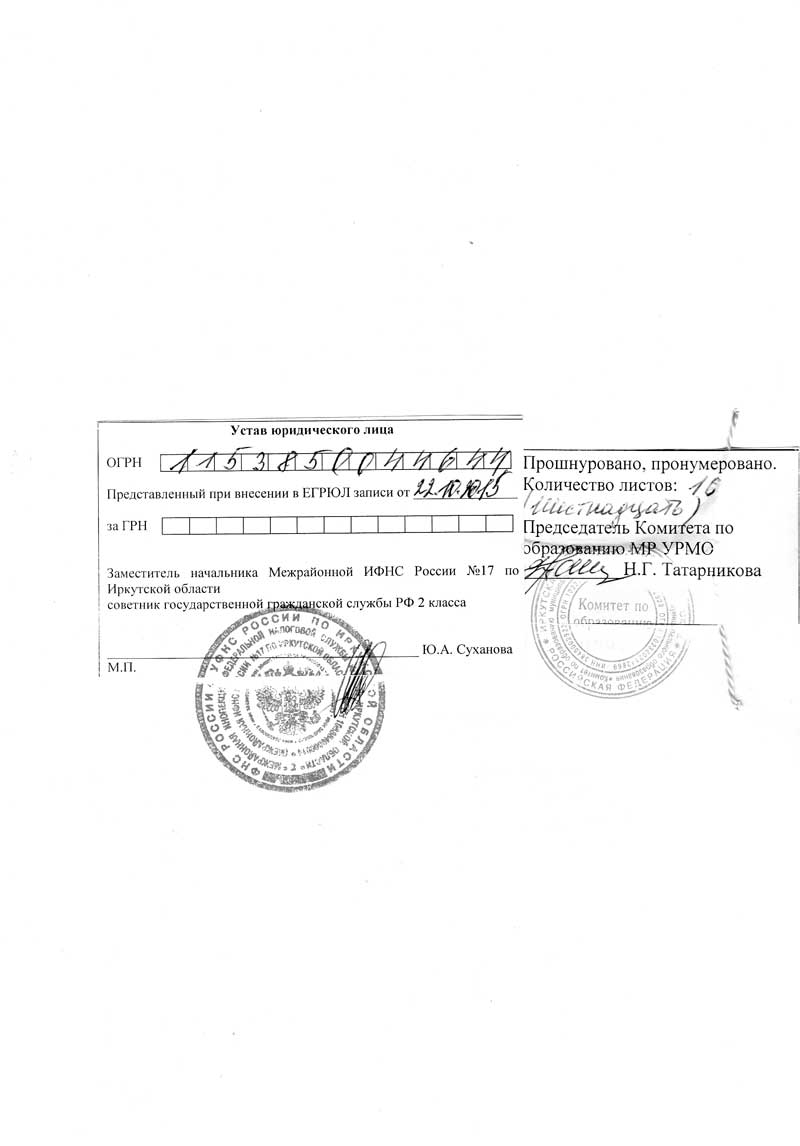 